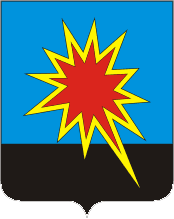 КОЛЛЕГИЯ АДМИНИСТРАЦИИКАЛТАНСКОГО ГОРОДСКОГО ОКРУГАРЕШЕНИЕОт 10.04.2018 г.                      № 09 - ркОб утверждении отчета «Об исполнении  муниципальной  программы «Социально-инженерное обустройство объектов социальной инфраструктуры Калтанского городского округа в период подготовки к зиме» на  2014-2020 годы» за 2017 годЗаслушав и обсудив отчет заместителя главы Калтанского городского округа по социальным вопросам Клюевой А.Б. «Об исполнении муниципальной программы «Социально-инженерное обустройство объектов социальной инфраструктуры Калтанского городского округа в период подготовки к зиме» на 2014-2020 годы» за 2017 год, в целях создания необходимых условий для приведения объектов социально-инженерной инфраструктуры в соответствие с санитарными правилами и нормами и стандартами качества, обеспечивающими комфортные условия для обучения, воспитания подрастающего поколения, трудовой занятости работников учреждений бюджетной сферы: Одобрить отчет «Об исполнении муниципальной программы «Социально-инженерное обустройство объектов социальной инфраструктуры Калтанского городского округа в период подготовки к зиме 2014 -2020 годы» за 2017 год и утвердить в установленном порядке.Председатель коллегии                 		                              	И.Ф. ГолдиновСекретарь коллегии                                                              Т.А. ВерещагинаКЕМЕРОВСКАЯ ОБЛАСТЬКАЛТАНСКИЙ ГОРОДСКОЙ ОКРУГАДМИНИСТРАЦИЯ КАЛТАНСКОГО ГОРОДСКОГО ОКРУГАПОСТАНОВЛЕНИЕОт 10.04.2018 г.        № 78 - пОб утверждении отчета «Об исполнении  муниципальной программы «Социально-инженерное обустройство объектов социальной инфраструктуры Калтанского городского округа в период подготовки к зиме» на 2014-2020 годы» за 2017 годНа основании решения коллегии администрации Калтанского городского округа от 10.04.2018 г. № 09 - рк «Об утверждении отчета об исполнении  муниципальной программы «Социально-инженерное обустройство объектов социальной инфраструктуры Калтанского городского округа в период подготовки к зиме» на 2014-2018 годы» за 2017 год, в целях создания необходимых условий для приведения объектов социально-инженерной инфраструктуры в соответствие с санитарными правилами и нормами и стандартами качества, обеспечивающими комфортные условия для обучения, воспитания подрастающего поколения, трудовой занятости работников учреждений бюджетной сферы:Утвердить отчет «Об исполнении муниципальной программы «Социально-инженерное обустройство объектов социальной инфраструктуры Калтанского городского округа в период подготовки к зиме» на 2014-2018 годы» за 2017 год.Начальнику отдела организационной и кадровой работы (Т.А. Верещагина) обеспечить размещение настоящего постановления на сайте администрации Калтанского городского округа.Контроль исполнения постановления возложить на заместителя главы Калтанского городского округа по социальным вопросам А.Б. Клюеву.Глава Калтанскогогородского округа							И.Ф. ГолдиновУтвержденпостановлением  администрации                                                                                 Калтанского  городского округа  от 10.04.2018 г. № 78-пОтчет об исполнении муниципальной программы«Социально-инженерное обустройство объектов социальной инфраструктуры Калтанского городского округа в период подготовки к зиме» на 2014-2020 годы за 2017 годВ 2013 году на территории Калтанского городского округа была принята муниципальная программа «Социально-инженерное обустройство объектов социальной инфраструктуры Калтанского городского округа в период подготовки к зиме» на 2014-2020 годы (постановление администрации Калтанского городского округа от 01.10.2013  № 365-п).Основными целями муниципальной программы являются:Приведение объектов социально-инженерной инфраструктуры в соответствие с санитарными правилами и нормами и стандартами качества, обеспечивающими комфортные условия для обучения, воспитания подрастающего поколения, трудовой занятости работников учреждений бюджетной сферы.Для  достижения поставленных целей были реализованы задачи:Проведение капитальных и текущих ремонтов объектов;Снижение ресурсных потерь при их производстве, транспортировке;Обеспечение условий снижения излишек и повышения качества предоставляемых услуг в бюджетной сфере;Модернизация объектов социальной сферы.В рамках муниципальной программы были реализованы мероприятия по ремонту учреждений МКУ Управление образования, МКУ «Управление культуры», МКУ «Управление молодежной политики и спорта»,  МКУ «Управление по жизнеобеспечению», МКУ «Управление муниципальным имуществом Калтанского городского округа».На исполнение муниципальной программы в 2017 году было предусмотрено 5000,0 тыс. рублей. Фактически профинансировано 18196778,0  рублей, в том числе за счет средств муниципального бюджета 17277450,0  рублей, за счет внебюджетных средств 919328,0 рублей.Программные мероприятия 2017 года реализованы в полном объеме. Выполнение составляет более 100 %.На социально-инженерное обустройство образовательных учреждений направлено 11205740,44  рублей, в том числе:10848380,94 рублей - средств местного бюджета357349,5 рублей - внебюджетные средства.В течение 2017 года были отремонтированы санузлы МБ ДОУ Детский сад № 7 «Солнышко», произведен ремонт системы отопления, ремонт козырька МБОУ «ООШ № 29», установлены оконные блоки МБОУ ДО «Дом детского творчества», произведен ремонт пожарных гидрантов, благоустройство территории МБОУ «СОШ № 1», произведена замена участка наружных труб отопления МБ ДОУ Детский сад  № 24 «Белочка», ремонт снегодержателей на кровле здания МБ ДОУ Детский сад № 1 «Росинка», замена деревянных окон на ПВХ в МБ ДОУ Детский сад    № 37 «Росинка» и МБ ДОУ Детский сад № 11 «Березка», осуществлен ремонт крыльца МБОУ «СОШ № 30».Для проведения текущих ремонтов в рамках подготовки образовательных учреждений к новому учебному году было выделено 100,0 тыс. рублей на приобретение строительных материалов.На капитальный ремонт части здания бывшей школы № 19 было направлено 9432022,56 рублей. Капитально отремонтированы этой части здания: кровля, система тепло-водоснабжения, канализации, электроосвещения, фасад, крыльца, вентиляция, фундамент, тамбур, произведены внутренние строительные работы спортивного зала по вольной борьбе, каратэ, тренажерного зала, гардероба, санузлов, актовый зал, благоустроена прилегающая территория.Для обустройства концертного зала приобретены потолочные карнизы, дорога антрактная раздвижная для занавеса, одежда сцены, шторы, ламбрекены люстры, светильники.С целью создания условий для качественного предоставления культурно-образовательных услуг в 2017 году проведены ремонты учреждений культура: -ремонт кровли и крыльца МБОУ ДОД «Детская школа  искусств № 37»;-ремонт крыльца и колонн МБУК Дворец культуры «Энергетик»;-оборудование санузла в модельной библиотеке семейного чтения п.Малиновка;-утепление чердачного помещения и устройство греющего кабеля в водостоке МБУК Дворец культуры «Энергетик»;-ремонт памятника В.И. Ленина.На благоустройство учреждений культуры было направлено 3977013,74  рублей, в том числе:-3462334,74  рублей – средства местного бюджета;-514679,0  рублей - внебюджетные средства.1732330,0  рублей было направлено на ремонт спортивных учреждений. В 2017 году начат капитальный ремонт здания под ДЮСШ по пр. Мира, 12: произведен ремонт системы отопления, осуществлены работы по устройству узла учета и узла управления тепловой энергии, заменены все деревянные окна на ПВХ.С целью обеспечения комфортной среды для инвалидов оборудован санузел в спортивном зале с/к «Энергетик».В рамках мероприятий муниципальной программы «Социально-инженерное обустройство объектов социальной инфраструктуры Калтанского городского округа в период подготовки к зиме» на  2014-2020 годы» также укреплены перегородки помещения для хранения документов МАУ  «Многофункциональный центр предоставления государственных и муниципальных услуг Калтанского городского округа», произведена замена козырька в здании архива и здесь же заменены деревянные оконные блоки на ПВХ, осуществлен ремонт кабинета ревизионной комиссии, фасада административного здания МКУ «Управление по жизнеобеспечению», ремонт кабинета администрации Калтанского городского округа.Целевые индикаторы программы выполнены более чем на 100 %. Отремонтирован  21 объект.Финансирование мероприятий:Целевые индикаторы программы:Заместитель главы Калтанского городского округа 						А.Б. Клюева № п/пНаименование программных мероприятийСроки исполненияОбъем финансирования, тыс. рублейОбъем финансирования, тыс. рублейОбъем финансирования, тыс. рублейОбъем финансирования, тыс. рублейПричины отклонений№ п/пНаименование программных мероприятийСроки исполненияВ том числе В том числе В том числе В том числе Причины отклонений№ п/пНаименование программных мероприятийСроки исполненияПлановое значениеПлановое значениеФактическое значение% исполненияПричины отклонений12344567ОбразованиеОбразованиеОбразованиеОбразованиеОбразованиеОбразованиеОбразованиеОбразование1Ремонт пищеблокаМБОУ «ООШ № 18 имени Героя Советского Союза В.А. Гнедина»20140,00,0992,11002Ремонт раздевалокМБОУ «ООШ № 18 имени Героя Советского Союза В.А. Гнедина»20140,00,0175,41003Ремонт полов, стен и помещений пищеблокаМБОУ «ООШ № 18 имени Героя Советского Союза В.А. Гнедина»20140,00,0282,51004Ремонт обеденного залаМБОУ «ООШ № 18 имени Героя Советского Союза В.А. Гнедина»20140,00,0285,61005Ремонт системы электроосвещения в мастерских МБОУ «ООШ № 29»20140,00,0450,01006Ремонт внутренней и наружной системы канализацииМБДОУ детский сад № 7 «Солнышко»20140,00,072,71007Ремонт помещения  санузла МБДОУ детский сад № 7 «Солнышко»20140,00,0297,01008Ремонт фасада зданияМБДОУ детский сад № 7 «Солнышко»201450,050,0690,61009Ремонт перекрытия двух спальных комнат МБДОУ детский сад № 7 «Солнышко»20140,00,0165,510010Ремонт двух спальных комнат МБДОУ детский сад № 7 «Солнышко»20140,00,0288,910011Ремонт освещения двух спальных комнатМБДОУ детский сад № 7 «Солнышко»20140,00,038,010012Ремонт помещения  санузла МБДОУ Детский сад № 38 «Сказка»20140,00,0251,710013Ремонт пола МБДОУ Детский сад № 38 «Сказка»20140,00,0105,810014Ремонт помещения санузла МБДОУ Детский сад № 24 «Белочка»20140,00,0244,810015Ремонт фасада МБДОУ Детский сад № 24 «Белочка»201450,050,0600,010016Проверка достоверности сметной документации утепления розлива системы отопления в МБОУ СОШ № 30, корпус 2, с.Сарбала20140,00,020,010017Калибровка датчика ультрафиолетовой интенсивности МБОУ « СОШ №30 имени Н.Н. Колокольцова»120140,00,010, 610018Приобретение строительных материалов для ремонта системы отопления школы № 30 имени Н.Н. Колокольцова20140,00,028,710019Ремонт кровли «Снегозадержание» МБОУ «СОШ № 30»20140,00,037,310020Ремонт кровли МБОУ ДОД «ДДТ»20140,00,0386,710021Приобретение строительных материалов для покраски учреждений образования20140,00,0300,010022Приобретение материалов для ремонта системы отопления МБДОУ Детский сад №11 «Березка» (с.Сарбала)20140,00,05,710023Изготовление проекта на замену системы отопления и устройство теплового узла МБДОУ № 38 «Сказка» и МБДОУ № 24 «Белочка» УО КГО20140,00,0130,010024Проверка достоверности сметной стоимости ремонта кровли в МБОУ СОШ № 30, корпус 2, с.Сарбала УО КГО20140,00,020,010025Проверка достоверности сметной документации  МБОУ «ООШ № 18 имени Героя Советского Союза В.А. Гнедина»20140,00,020,010026Приобретение строительных материалов МБОУ «СОШ № 1»20140,00,099,910027Установка снегозадержания на крышах зданий МБОУ Средней общеобразовательной школы № 120150,00,0119,510028Ремонт полов деревянных в помещении мастерских МБОУ «ООШ № 15» п. Постоянный г.20150,00,0100,010029Приобретение строительных материалов для ремонта системы отопления МБОУ СОШ № 3020150,0350,0350,010030Проведение работ по ремонту  системы отопления МБОУ СОШ № 3020150,070,31470,31410031Строительно-техническая экспертиза работ по кровле здания МБОУ «СОШ №30» п.Малиновка20150,035,0035,0010032Обследование и оценка технического состояния существующих строительных конструкций кровли; разработки рабочей документации капитального ремонта кровлиМБДОУ Детский сад № 24 «Белочка»20150,090,090,010033Ремонт кровли МБДОУ Детский сад № 24 по ул.Горького,24 г. Калтан20150,0140,055140,05510034Приобретение строительных материалов для покраски учреждений образования20150,0200,0200,010035Обследование конструктива фундамента здания МА ДОУ Центр развития ребенка - Детский сад «Планета детства»20150,0305,0305,010036Экспертиза строительного объекта ЦРР «Планета детства», расположенного адресу г.Калтан, ул.Горького, д.29/120150,060,060,010037Ремонтные работы по восстановлению конька кровли МБДОУ Детский сад № 38 «Сказка»20150,051,49651,49610038Приобретение строительных материалов для ремонта системы отопления МБДОУ ДС № 37 «Семицветик» с учетом доставки20150,050,750,710039Установка на трубопроводах счетчиков холодной  воды в управлении образования по ул. Калинина,44/1 г.Калтан20150,017,37617,37610040Ремонт кровельного покрытия здания школы № 24 п.Шушталеп201621,085,78885,78810041Ремонт полов в помещении мастерских МБОУ ООШ № 2920160,0169,780169,78010042Ограждение территории МБОУ «ООШ №29»20160,0224,357,6224,357,610043Ремонт медицинского кабинета МБОУ «СОШ №1»20160,054,60854,60810044Ремонт системы внутренней канализации МБОУ «СОШ №1»20160,028,76528,76510045Ремонт раздевалок в спортзале МБОУ «ООШ №18»20160,0390,00390,0010046Демонтажные работы деревянных полов, перегородок, дверных и оконных проемов в здании бывшей школы № 19 по адресу: Малиновка ул. 60 лет Октября, 720160,095,0095,0010047Приобретение пиломатериала  для ремонта внутренних помещений в здании бывшей школы № 19 по адресу: Малиновка ул. 60 лет Октября, 720160,0190,00190,0010048Капитальный ремонт в спортивном зале МБОУ "Средней общеобразовательной школы № 30 имени Н.Н. Колокольцова", КГО, села Сарбала, ул. Советская, 11а 
источники финансирования20160,0173,270173,27010049Строительно-техническая экспертиза работ по капитальному ремонту спортивного зала МБОУ "Средняя общеобразовательная школа № 30 имени Н.Н.Колокольцова" (с. Сарбала, ул. Советская, 11а)20160,020,0020,0010050Утепление системы отопления на чердаке здания МБОУ "Средняя общеобразовательная школа № 30 имени Н.Н.Колокольцова20160,019,0019,0010051Ремонт стен и полов с заменой плитки для проведения влажной уборки и дезинфекции в моечной и в складе для хранения продуктов в МБОУ "Средняя общеобразовательная школа № 30 имени Н.Н.Колокольцова20160,08,008,0010052Приобретение материалов для ремонта внутренних помещений (коридор 1-ого этажа) МБОУ "Средняя общеобразовательная школа № 30 имени Н.Н.Колокольцова20160,012,83012,83010053Косметические ремонты в ОУ20160,0200,00200,0010054Ремонт кровли в МБОУ ООШ №1520160,0612,846612,84610055Ремонт кровли над переходом школы №1920160,0340,262340,26210056Ремонт кровли над пищеблоком и актовым залом школы №1920160,0350,00350,0010057Замена участка трубопровода холодного водоснабжения МБОУ «СОШ № 1»20170,066,87366,87310058Благоустройство территории МБОУ «СОШ № 1»20170,0286,410286,410100Ремонт школы № 19, в том числе:20172500,009460,802,569460,802,5637759Ремонт спортивного зала вольной  борьбы МБОУ «СОШ № 30» (здание бывшей школы № 19)20170,0398,116398,11610060Ремонт спортивного зала «Каратэ» МБОУ «СОШ № 30» (здание бывшей школы № 19)20170,0399,350399,35010061Ремонт тамбура запасного выхода спортивного зала «Каратэ» МБОУ «СОШ № 30» (здание бывшей школы № 19)20170,085,07585,07510062Ремонт тренажерного зала МБОУ «СОШ № 30» (здание бывшей школы № 19)20170,0226,162226,16210063Ремонт помещения фойе МБОУ «СОШ № 30» (здание бывшей школы № 19)20170,0399,542399,54210064Ремонт кровли над зрительным и спортивным залом МБОУ «СОШ № 30» (здание бывшей школы № 19)20170,0995,740,28995,740,2810065Ремонт лестницы на 2-ой этаж и подсобного помещения в пристройке здания МБОУ «СОШ № 30» (здание бывшей школы № 19) 20170,0471,258471,25810066Ремонт помещений гардероба и санузлов на 2-ом этаже пристройки здания МБОУ «СОШ № 30» (здание бывшей школы № 19)20170,01102,240,11102,240,110067Ремонт перехода в пристройку здания МБОУ «СОШ № 30» (здание бывшей школы № 19)20170,0772,834772,83410068Устройство крыльца запасного выхода из спортивного зала МБОУ «СОШ № 30» (здание бывшей школы № 19)20170,0113,689113,68910069Устройство крыльца запасного выхода с лестничной клетки МБОУ «СОШ № 30» (здание бывшей школы № 19)20170,0127,597127,59710070Устройство крыльца центрального входа МБОУ «СОШ № 30» (здание бывшей школы № 19)20170,0345,209345,20910071Ремонт фасада пристройки здания МБОУ «СОШ № 30» (здание бывшей школы № 19)20170,0406,862,4406,862,410072Демонтажные работы по второму этажу здания МБОУ «СОШ № 30» (здание бывшей школы № 19)20170,0329,325329,32510073Проведение независимой строительно-технической экспертизы по устройству входного узла (крыльца) к зданию МБОУ «СОШ № 30» (здание бывшей школы № 19)20170,035,00035,00010074Дополнительные работы по ремонту помещения фойе здания МБОУ «СОШ № 30» (здание бывшей школы № 19)20170,0122,351122,35110075Дополнительные работы по ремонту тренажерного зала МБОУ «СОШ № 30» (здание бывшей школы № 19)20170,0135,585135,58510076Дополнительные работы по ремонту спортивного зала вольной борьбы МБОУ «СОШ № 30» (здание бывшей школы № 19)20170,0257,479257,47910077Дополнительные работы по ремонту тамбура запасного входа спортивного зала МБОУ «СОШ № 30» (здание бывшей школы № 19)20170,011,80211,80210078Дополнительные работы по ремонту спортивного зала «Каратэ» МБОУ «СОШ № 30» (здание бывшей школы № 19)20170,049,58349,58310079Заделка технологического отверстия в перекрытии 2-го этажа здания МБОУ «СОШ № 30» (здание бывшей школы № 19)20170,028,78028,78010080Ремонт фасада пристройки здания МБОУ «СОШ № 30» (здание бывшей школы № 19)20170,0181,126181,12610081Устройство фундамента и окраска крыльца центрального входа пристройки здания МБОУ «СОШ № 30» (здание бывшей школы № 19)20170,080,35180,35110082Осуществление технологического приспособления к электрическим сетям здания МБОУ «СОШ № 30» (здание бывшей школы № 19)20170,062,833,0562,833,0510083Приобретение фасадной сетки на здании МБОУ «СОШ № 30» (здание бывшей школы № 19)20170,050,00050,00010084Приобретение молдинга для сцены и карнизов МБОУ «СОШ № 30» (здание бывшей школы № 19)20170,054,90454,90410085Приобретение потолочных карнизов  МБОУ «СОШ № 30» (здание бывшей школы № 19)  20170,028,75028,75010086Приобретение вешала МБОУ «СОШ № 30» (здание бывшей школы № 19)20170,052,50052,50010087Приобретение дороги антрактной раздвижной для занавеса МБОУ «СОШ № 30» (здание бывшей школы № 19)20170,085,62085,62010088Приобретение одежды сцены МБОУ «СОШ № 30» (здание бывшей школы № 19)20170,0129,300129,30010089Приобретение штор в МБОУ «СОШ № 30» (здание бывшей школы № 19)20170,0320,680320,68010090Приобретение люстр в МБОУ «СОШ № 30» (здание бывшей школы № 19)20170,0143,490143,49010091Приобретение светильников в МБОУ «СОШ № 30» (здание бывшей школы № 19)20170,052,069,7352,069,7310092Измерение сопротивления изоляции электрооборудования МБОУ «СОШ № 30» (здание бывшей школы № 19)20170,03,9703,97010093Устройство пешеходных дорожек с пандусами МБОУ «СОШ № 30» (здание бывшей школы № 19)20170,043,60743,60710094Дополнительные работы по устройству крыльца центрального входа здания МБОУ «СОШ № 30» (здание бывшей школы № 19)20170,085,64185,64110095Устройство покрытия пола в тренажерном зале здания МБОУ «СОШ № 30» (здание бывшей школы № 19)20170,054,90454,90410096Приобретение ламбрекена для актового зала здания МБОУ «СОШ № 30» (здание бывшей школы № 19)20170,032,00032,00010097Разработка проекта узла учета тепловой энергии здания МБОУ «СОШ № 30» (здание бывшей школы № 19)20170,010,00010,00010098Подготовка рабочей документации по электроснабжению пристройки здания МБОУ «СОШ № 30» (здание бывшей школы № 19)20170,075,00075,00010099Устройство крыльца запасного выхода из спортзала здания МБОУ «СОШ № 30» (здание бывшей школы № 19)20170,043,09843,098100100Ремонтные работы по монтажу щитового оборудования здания МБОУ «СОШ № 30» (здание бывшей школы № 19)20170,0397,670397,670100101Ремонт кабельной проводки, светотехнического оборудования пристройки здания МБОУ «СОШ № 30» (здание бывшей школы № 19)20170,0396,728396,728100102Ремонт наружных сетей электроснабжения пристройки здания МБОУ «СОШ № 30» (здание бывшей школы № 19)20170,0262,981262,981100103Проведение независимой строительно-технической экспертизы опорного столба крыльца здания МБОУ «СОШ № 30»20170,035,00035,000100104Ремонт крыльца МБОУ «СОШ № 30» 20170,0160,065160,065100105Ремонт снегодержателей на кровле здания МБДОУ детского сада № 120170,045,74245,742100106Аварийная замена участка наружных труб отопления от теплокамеры до хозяйственного блока МБДОУ Детский сад № 24 «Белочка»20170,035,01035,010100107Ремонт санузлов МБ ДОУ Детский сад № 7 «Солнышко»20170,076,88876,888100108Замена деревянных окон на пластиковые окна в спальных помещениях МБ ДОУ Детский сад № 1120170,0114,299114,299100109Ремонт ввода сетей электроснабжения здания по адресу: п.Шушталеп, ул.Пожарского, д. 2820170,05,620,385,620,38100110Приобретение материалов для косметического ремонта образовательных учреждений2017221,0100,000100,00045111Ремонт системы отопления МБОУ «ООШ № 29»20170,0103,877103,877100112Ремонт козырька МБОУ «ООШ № 29»20170,091,00091,000100113Приобретение материалов для замены труб теплоснабжения МБОУ ДО ДДТ20170,084,62184,621100114Установка оконных блоков МБОУ ДО ДДТ20170,0150,000150,000100115Ремонт пожарных гидрантов МБОУ «СОШ № 1»20170,032,17332,173100Всего2014100,05999,55999,5100Всего201521,01589,440,761589,440,76100Всего201621,02974,506,62974,506,6100Всего20170,010848,380,9410848,380,94100ЗдравоохранениеЗдравоохранениеЗдравоохранениеЗдравоохранениеЗдравоохранениеЗдравоохранениеЗдравоохранениеЗдравоохранение1Ремонт постирочного помещения в прачечной МБУЗ «ЦГБ», по адресу г. Калтан, ул. Калинина, 12014100,0344,7344,71002Ремонт штукатурки стен боковых фасадов здания терапевтического отделенияМБУЗ «ЦГБ», по адресу г. Калтан, ул. Калинина, 120140,099,899,81003Ремонт штукатурки стен переднего фасада здания терапевтического отделенияМБУЗ «ЦГБ», по адресу г. Калтан, ул. Калинина, 120140,0099,299,21004Ремонт штукатурки стен заднего фасада здания терапевтического отделенияМБУЗ «ЦГБ», по адресу г. Калтан, ул. Калинина, 120140,00100,0100,01005Отделочные работы стен по главному фасаду терапевтического отделения МБУЗ «ЦГБ», по адресу г.Калтан, ул. Калинина, 120140,0099,599,51006Отделочные работы стен торцов терапевтического отделения МБУЗ «ЦГБ», по адресу г.Калтан, ул. Калинина, 120140,0057,957,91007Отделочные работы заднего фасада терапевтического отделения МБУЗ «ЦГБ», по адресу г.Калтан, ул. Калинина, 120140,0099,699,61008Приобретение строительных материалов для ремонта фасада здания физиополиклиники МБУЗ «ЦГБ», по адресу г. Калтан, ул. Калинина,120140,0065,765,71009Ремонт системы отопления в здании физиополиклиники МБУЗ «ЦГБ», по адресу г. Калтан, ул. Калинина, 120140,0088,188,110010Ремонт ввода отопления к зданию отделения ОСМП МБУЗ «ЦГБ», по адресу г. Калтан, ул. Калинина, 120140,0085,885,810011Ремонт помещения ОВП, по адресу, с. Сарбала, ул. Садовая, 3320140,00380,4380,410012Устройство тамбура ОВП, по адресу с.Сарбала, ул. Садовая,3320140,00148,0148,010013Электромонтажные работы 1-ого этажа МБУЗ «ГБ № 2»20140,0033,233,210014Ремонт коридора первого этажа главного корпуса МБУЗ «ГБ №2», по адресу п. Малиновка, ул. 60 лет Октября, 120140,00233,2233,210015Устройство снегозадержателей на крыше здания МБУЗ ГБ №220150,00104,247104,24710016Устройство канализационных выгребных ям для амбулатории с.Сарбала20150,0054,98454,984100Всего2014100,01935,11935,1100Всего20150,00159,231159,231100КультураКультураКультураКультураКультураКультураКультураКультура1Монтаж системы кондиционирования актового зала  МБУ ДК «Энергетик»2014100,0360,1360,11002Поставка кондиционеровМБУ ДК «Энергетик»20140,00354,9354,91003Приобретение материалов для ремонта крыльца МБУ ДК «Энергетик»20140,00187,7187,71004Работы по отделке колонн и ступенейМБУ ДК «Энергетик»20140,0082,682,61005Автотранспортные услуги (КАМАЗ автовышка) для покраски колонн МБУ ДК «Энергетик»20140,007,47,41006Косметический ремонт зрительного зала МБУ ДК «Энергетик»20140,00217,3217,31007Ремонт модельной сельской библиотекиМБУ ЦБС КГО20140,001408,71408,71008Ремонт системы электроснабжения модельной сельской библиотеки МБУ ЦБС КГО20140,00132,0132,01009Устройство входного узла модельной библиотекиМБУ ЦБС КГО20140,00120,5120,510010Ремонт полов в помещениях модельной библиотеки (коридор, кабинет) МБУ ЦБС КГО20140,0063,163,110011Ремонтные работы по модельной библиотеке читальные залы и книгохранилищеМБУ ЦБС КГО20140,00392,9392,910012Демонтаж крыльца библиотекиМБУ ЦБС КГО20140,0026,626,610013Установка двери в модельной библиотекиМБУ ЦБС КГО20140,0023,423,410014Поставка строительных материалов для модельной библиотекиМКУ «Управление культуры» КГО20140,00109,8109,810015Устройство входного узла МБОУ ДОД «ДШИ № 37»20140,0077,977,910016Ремонт системы отопления модельной библиотеки20150,048,36548,36510017Ремонт крыльца ДК «Сарбала» 20150,040,13540,13510018Устройство канализационных выгребных ям для ДК «Сарбала»20150,055,73955,73910019Замена полов МБУ ДО «ШИ № 42»20160,079,079,010020Ремонт асфальтового покрытия МБУ ДО «ШИ № 42»20160,081,82781,82710021Приобретение кафельной плитки для ремонта крыльца МБУ ДО «ШИ №42»20160,07,57,510022Укрепление откосов окон из ПВХ зданий МБУ ДК «Энергетик»20160,0150,055150,05510023Приобретение краски резиновой «ГТ» для ремонта колонн МБУ ДК «Энергетик»20160,09,7509,75010024Выполнение работ по лепнине на колоннах МБУ ДК «Энергетик»20160,0100,00100,0010025Замена ендовых и конька на крыше здания МБУ ДК «Энергетик»20160,078,81878,81810026Замена водосточных колени воронок на здании МБУ ДК «Энергетик»20160,084,21084,21010027Замена  организованного водостока центрального фасада здания МБУ ДК «Энергетик»20160,086,28086,28010028Замена прямых звеньев водостока центрального фасада здания МБУ ДК «Энергетик»20160,090,69290,69210029Приобретение плит пенополистерольных для утепления чердака МБУ ДК «Энергетик»20160,0130,066,56130,066,5610030Приобретение циркуляционного насоса МБУ ДК «Энергетик»20160,022,95022,95010031Замена выпуска канализационной сети в здании МБУ ДК «Прогресс»20160,0115,594115,59410032Работа по ремонту внутренней системы отопления МБУ ДК «Прогресс»20160,022,05422,05410033Работы по замене трубопровода наружного отопления к зданию МБУ ДК «Прогресс»20160,036,29436,29410034Замена верхнего розлива системы отопления МБУ ДО «ШИ №37»20160,0235,925235,92510035Замена нижнего розлива системы отопления МБУ ЦБС КГО Модельная библиотека семейного чтения20160,0212,636212,63610036Ремонт крыши здания МБУ ДО «ШИ № 37»20170,01169,393,721169,393,7210037Демонтажные работы кровли здания МБУ ДО «ШИ № 37»20170,0378,796378,79610038Монтаж снегозадержателей МБУ ДО «ШИ № 37»20170,074,46274,46210039Демонтажные и подготовительные работы крыльца центрального входа МБУ ДО «ШИ № 37»20170,0347,986347,98610040Приобретение материалов для ремонта крыльца: ступеней, плит МБУ ДК «Энергетик»20170,0333,599,94333,599,9410041Приобретение материалов для ремонта крыльца: бетона МБУ ДК «Энергетик»20170,0128,734,08128,734,0810042Облицовка  крыльца гранитными плитами20170,0321,518321,51810043Ремонт колонн главного фасада здания МБУ ДК «Энергетик»20170,0228,260228,26010044Утепление чердачного помещения МБУ ДК «Энергетик»20170,0108,415108,41510045Устройство греющего кабеля в водостоках здания МБУ ДК «Энергетик»20170,0140,537140,53710046Оборудование санузла в модельной библиотеке семейного чтения 20170,092,30492,30410047Ремонт памятника В.И. Ленина20170,0138,329138,329100Всего:2014100,03564,93564,9100Всего:20150,0144,239144,239100Всего:20160,01543,651,561543,651,56100Всего:20170,03462,334,743462,334,74100Физическая культура и спортФизическая культура и спортФизическая культура и спортФизическая культура и спортФизическая культура и спортФизическая культура и спортФизическая культура и спортФизическая культура и спорт1Ремонт кровли спортивного зала МБУ УДОД КДЮСШ, Калинина 44/120140,00465,4465,41002Ремонт помещения здания МБОУ ДОД КДЮСШ, Калинина 44/120140,0052,652,61003Ремонт кровли гаража санатория-профилактория «Юбилейный» Калтанского городского округа КДЮСШ20140,0060,060,01004Ремонт полов зала каратэ КДЮСШ по адресу ул. Калинина, 44/120140,0099,799,71005Замена деревянных оконных блоков на оконные блоки из ПВХ в Учебно-оздоровительный Центр «Юбилейный»КДЮСШ20140,00398,2398,21006Замена деревянных оконных блоков на оконные блоки из ПВХ в Учебно-оздоровительный Центр «Юбилейный»20150,0398,2398,21007Замена деревянных оконных блоков на ПВХЦентр здоровья «Юбилейный» п.Малышев Лог20150,0392,584392,5841008Замена деревянных оконных блоков на ПВХ в коридоре в учебно-оздоровительном центре «Юбилейный»20160,00248,00248,001009Оборудование санузла в спортивном зале для лиц с ограниченными возможностями здоровья МАУ «Стадион Энергетик» КГО20160,026,087,4026,087,4010010Замена стеклопакетов в спортивном зале 2 шт. МАУ «Стадион Энергетик» КГО20160,06,5096,50910011Ремонт подстанции на территории учебно-оздоровительного центра «Юбилейный»20160,0014,71014,71010012Наружный ремонт здания подстанции на территории учебно-оздоровительного центра «Юбилейный»20160,082,67882,67810013Проведение независимой строительно-технической экспертизы здания по пр. Мира, 1220160,035,0035,0010014Составление документации «Капитальный ремонт водоснабжения и канализации» и «Капитальный ремонт системы теплоснабжения»20160,0161,422,46161,422,4610015Оборудование санузла в спортивном зале для лиц с ограниченными возможностями здоровья МАУ «Стадион Энергетик» КГО201760,8760,8760,8710016Замена деревянных оконных блоков на ПВХ в здании по адресу ул.Мира,1220171015,3851015,3851015,38510017Ремонт системы отопления в здании по адресу ул.Мира,122017398,656398,656398,65610018Работы по устройству узла учета и узла управления в здании по адресу ул.Мира,122017236,753236,753236,75310019Приобретение счетчика-расходомера электромагнитного201720,66220,66220,662100Всего:20140,01075,91075,9100Всего:20150,0790,748790,748100Всего:20160,0574,406,86574,406,86100Всего:20171732,331732,331732,33100Управление муниципальным имуществомУправление муниципальным имуществомУправление муниципальным имуществомУправление муниципальным имуществомУправление муниципальным имуществомУправление муниципальным имуществомУправление муниципальным имуществомУправление муниципальным имуществом1Ремонт транспортного средства ВАЗ-2115 дог № 145 от 01.12.2013г ИП Кухарев В.В.20140,0032,232,21002Замена трассы водоснабжения ул. Комсомольская 24/1 дог № 227/07-13 от 24.01.2014г МУП УМС КГО20140,0076,176,11003Текущий ремонт в помещениях городского отделения РСВА ( испол лист) пр. Мира 33б ООО "Перум-Т"20140,00176,1176,11004Замена деревянных оконных блоков на пластиковые пр. Мира 65а МК № 7 от 11.11.2014г ИП Тешаев 20140,00218,2218,21005Замена сети электроснабжения в жилом доме ул.Дзержинского 22 МК № 1299 от 28.05.2014г ООО РСК "Европа"2014200,00422,2422,21006Устройство козырьков в здании администрации20150,012,13112,1311007Ремонт фасада здания администрации с. Сарбала, ул. Советская, 1420150,043,62043,6201008Ремонт кровли здания администрации с.Сарбала, ул. Советская,1420150,0240,0240,01009Замена металлического забора у здания администрации с.Сарбала, ул. Советская, 1420150,0146,782146,78210010Ремонт кровли пер.Комсомольский 7-320160,0318,796,40318,796,4010011Ремонт кабинетов МКУ УМИ20170,0158,115158,11510012Замена деревянных оконных блоков на ПВХ в администрации п.Малиновка20170,076,00076,000100Всего:2014200,0924,8924,8100Всего:20150,0442,533442,533100Всего:20160,0318,796,40318,796,40100Всего:20170,0234,115234,115100Управление по жизнеобеспечению КГОУправление по жизнеобеспечению КГОУправление по жизнеобеспечению КГОУправление по жизнеобеспечению КГОУправление по жизнеобеспечению КГОУправление по жизнеобеспечению КГОУправление по жизнеобеспечению КГОУправление по жизнеобеспечению КГО1Изготовление крыльца здания по ул.Комосомольская, 6320140,060,460,42Ремонт оконных и дверных изделий на объекте: ул.Комсомольская, 6320140,017,317,33Ремонт системы отопления, водоснабжения, канализации администр.здания ул.Комсомольская, 63 (оплата по испол.листу)20140,0800,7800,74Ремонт крыши администр.здания ул.Комсомольская, 6320140,0210,3210,35Материалы для ремонта помещения (офис УЖК и ДК) ул.60 лет Октября, 18-7020140,0162,8162,86Ремонт фасада: ул.Комсомольская 6320160,0244,00244,007Ремонт балконов: ул. Комсомольская, 6320160,053,66653,6668Ремонт фасада административного здания МКУ «УПЖ»20170,0100,000100,000100Всего20140,01251,51251,5100Всего20160,0297,666297,666100Всего20170,0100,000100,0001007. МБУ «УЖК и ДК КГО»7. МБУ «УЖК и ДК КГО»7. МБУ «УЖК и ДК КГО»7. МБУ «УЖК и ДК КГО»7. МБУ «УЖК и ДК КГО»7. МБУ «УЖК и ДК КГО»7. МБУ «УЖК и ДК КГО»7. МБУ «УЖК и ДК КГО»1Ремонт офисного помещения для бухгалтерии и административно-управленческого персонала МБУ «УЖК и ДК КГО» по адресу г.Калтан, пер.Комсомольский, д.1020150,0214,22214,22Всего:20150,0214,22214,221008. Администрация Калтанского городского округа8. Администрация Калтанского городского округа8. Администрация Калтанского городского округа8. Администрация Калтанского городского округа8. Администрация Калтанского городского округа8. Администрация Калтанского городского округа8. Администрация Калтанского городского округа8. Администрация Калтанского городского округа1Ремонтные работы в архиве по ул. Дзержинского, д.2820150,0217,525217,5251002Ремонт комнаты отдыха20150,026,50426,5041003Ремонт кабинета № 520150,029,83829,8381004Электромонтажные работы20150,053,99753,9971005Ремонт трубопровода холодного и горячего водоснабжения20150,018,92918,9291006Работы по укреплению перегородки помещения для хранения документов МАУ МФЦ КГО20170,084,415,5984,415,591007Ремонтные работы в здании администрации КГО20170,0429,818429,8181008Замена козырька в здании «Архива КГО»20170,015,04615,0461009Замена оконных блоков в помещениях городского архива20170,077,33877,338100Всего:20150,0346,793346,793100Всего:20170,0609,617,59609,617,591009. МАУ «Пресс-центр г. Калтан»9. МАУ «Пресс-центр г. Калтан»9. МАУ «Пресс-центр г. Калтан»9. МАУ «Пресс-центр г. Калтан»9. МАУ «Пресс-центр г. Калтан»9. МАУ «Пресс-центр г. Калтан»9. МАУ «Пресс-центр г. Калтан»9. МАУ «Пресс-центр г. Калтан»1Строительные работы в МАУ «Пресс-Центр г.Калтан»20150,0100,00100,00100Всего:20150,0100,00100,0010010. МБУ КГО «Градостроительный центр»10. МБУ КГО «Градостроительный центр»10. МБУ КГО «Градостроительный центр»10. МБУ КГО «Градостроительный центр»10. МБУ КГО «Градостроительный центр»10. МБУ КГО «Градостроительный центр»10. МБУ КГО «Градостроительный центр»10. МБУ КГО «Градостроительный центр»1Дизайн-проект «Актовый зал спортивно-развлекательного комплекса»20170,098,64498,6441002Авторский надзор за исполнением (по сопровождению) дизайн-проекта ремонта второго этажа корпуса № 3 средней общеобразовательной школы №30 20170,018,72718,727100Всего:20150,0100,00100,00100Всего:20170,0117,391117,39110011.Ревизионная комиссия города Калтан11.Ревизионная комиссия города Калтан11.Ревизионная комиссия города Калтан11.Ревизионная комиссия города Калтан11.Ревизионная комиссия города Калтан11.Ревизионная комиссия города Калтан11.Ревизионная комиссия города Калтан11.Ревизионная комиссия города Калтан1Ремонт кабинета 20170,098,974,3898,974,38100Всего: 20170,098,974,3898,974,38100Всего по программе:2014500,014751,714751,7100Всего по программе:201521,03787,204,763787,204,76100201621,05709027,425709027,42100201717277,45017277,450№ п/пНаименование программных мероприятийСроки исполненияНаименование показателяЕд. изм.Значение целевого индикатораЗначение целевого индикатораЗначение целевого индикатораПричины отклонения№ п/пНаименование программных мероприятийСроки исполненияНаименование показателяЕд. изм.ПланФакт% исполнения1234567899Цель: Создание условий для приведения жилищного фонда, объектов социально- бытового назначения в соответствие со стандартами качества, обеспечивающими комфортные условия проживания граждан и эксплуатации;Цель: Создание условий для приведения жилищного фонда, объектов социально- бытового назначения в соответствие со стандартами качества, обеспечивающими комфортные условия проживания граждан и эксплуатации;Цель: Создание условий для приведения жилищного фонда, объектов социально- бытового назначения в соответствие со стандартами качества, обеспечивающими комфортные условия проживания граждан и эксплуатации;Цель: Создание условий для приведения жилищного фонда, объектов социально- бытового назначения в соответствие со стандартами качества, обеспечивающими комфортные условия проживания граждан и эксплуатации;Цель: Создание условий для приведения жилищного фонда, объектов социально- бытового назначения в соответствие со стандартами качества, обеспечивающими комфортные условия проживания граждан и эксплуатации;Цель: Создание условий для приведения жилищного фонда, объектов социально- бытового назначения в соответствие со стандартами качества, обеспечивающими комфортные условия проживания граждан и эксплуатации;Цель: Создание условий для приведения жилищного фонда, объектов социально- бытового назначения в соответствие со стандартами качества, обеспечивающими комфортные условия проживания граждан и эксплуатации;Цель: Создание условий для приведения жилищного фонда, объектов социально- бытового назначения в соответствие со стандартами качества, обеспечивающими комфортные условия проживания граждан и эксплуатации;Цель: Создание условий для приведения жилищного фонда, объектов социально- бытового назначения в соответствие со стандартами качества, обеспечивающими комфортные условия проживания граждан и эксплуатации;Цель: Создание условий для приведения жилищного фонда, объектов социально- бытового назначения в соответствие со стандартами качества, обеспечивающими комфортные условия проживания граждан и эксплуатации;Задача: Модернизация объектов  социально-бытового назначения с целью снижения износа;Задача: Модернизация объектов  социально-бытового назначения с целью снижения износа;Задача: Модернизация объектов  социально-бытового назначения с целью снижения износа;Задача: Модернизация объектов  социально-бытового назначения с целью снижения износа;Задача: Модернизация объектов  социально-бытового назначения с целью снижения износа;Задача: Модернизация объектов  социально-бытового назначения с целью снижения износа;Задача: Модернизация объектов  социально-бытового назначения с целью снижения износа;Задача: Модернизация объектов  социально-бытового назначения с целью снижения износа;Задача: Модернизация объектов  социально-бытового назначения с целью снижения износа;Задача: Модернизация объектов  социально-бытового назначения с целью снижения износа;1.Капитальный ремонт объектов социальной инфраструктуры программы с целью снижения износа2014 г.Количество объектов, в которых были проведены ремонтные работы%441001.Капитальный ремонт объектов социальной инфраструктуры программы с целью снижения износа2015 г.Количество объектов, в которых были проведены ремонтные работы%441002016 г.Количество объектов, в которых были проведены ремонтные работы%441002017Количество объектов, в которых были проведены ремонтные работы%621350